Con il supporto di:Comunicato stampaPassione per la mobilità – e per il risparmioCon un nuovo sito web, il CheckEnergeticaAuto (CEA) si rivolge a un vasto pubblicoPer maggiori informazioni rivolgersi a: Markus Peter, responsabile del settore Tecnica automobilistica & Ambiente dell'UPSA, 
telefono 031 307 15 15, e-mail markus.peter@agvs-upsa.ch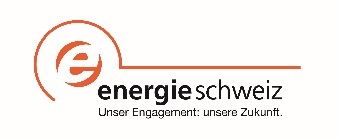 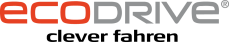 